欧普SRM项目供应商操作手册                asn模块作        者：	董晓松创建日期：	2019年02月28日	更新日期：	XXXX年X月X日版        本：	1.1文档控制修改记录复核记录审批记录目录文档控制	2操作步骤详细说明	401.	ASN送货单开立	4操作路径	4送货单创建	4送货单维护（只针对新建状态的ASN）	602.	ASN送货单查询	8操作路径	8送货单查询	803.	到货看板查询	8操作路径	8到货看板查询	904.	应出看板查询	9操作路径	9应出看板查询	1005.	应出看板汇总	10操作路径	10汇总查询	10遗留和已结问题	11遗留问题	11已结问题	11操作步骤详细说明ASN送货单开立操作路径路径：销售收货送货单创建点击功能栏“销售”，再点击下拉列表的“送货单创建”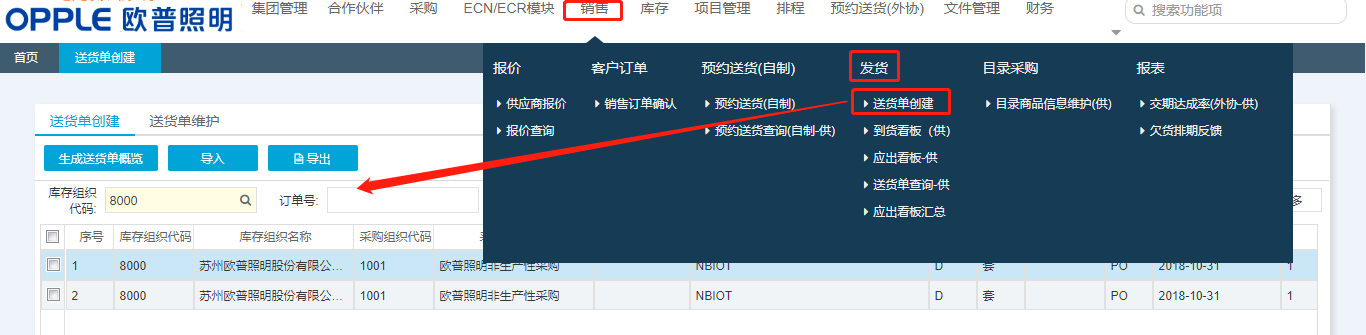 送货单创建1. 进入送货单创建界面后，在库存组织代码输入相应代码后点击“查询”，如果不知道具体库存组织代码，则点击库存组织代码方框内的放大镜图标进去手动选择。此步骤为必输首要条件，点击查询按钮，界面即会出现可以开单的所有明细（不在开单区间范围内和PO状态为已发布、已变更、已取消、已关闭则不会出现），也可在对应框内输入PO号或者物料代码缩小范围进行查询可开单明细。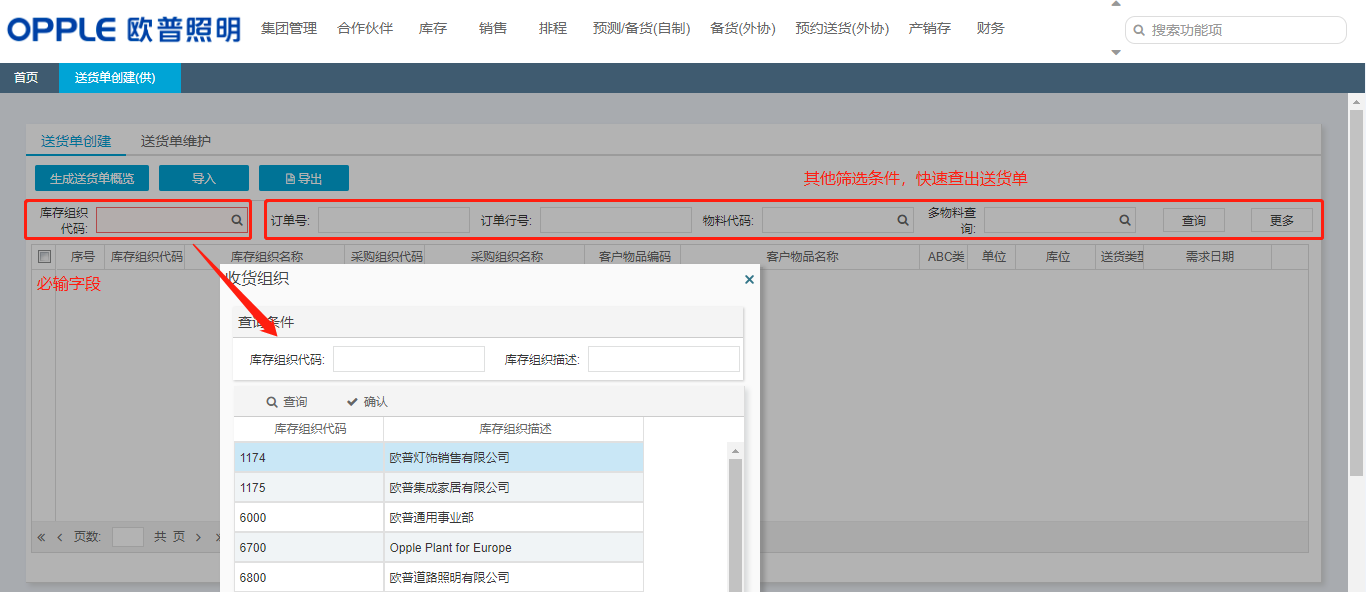 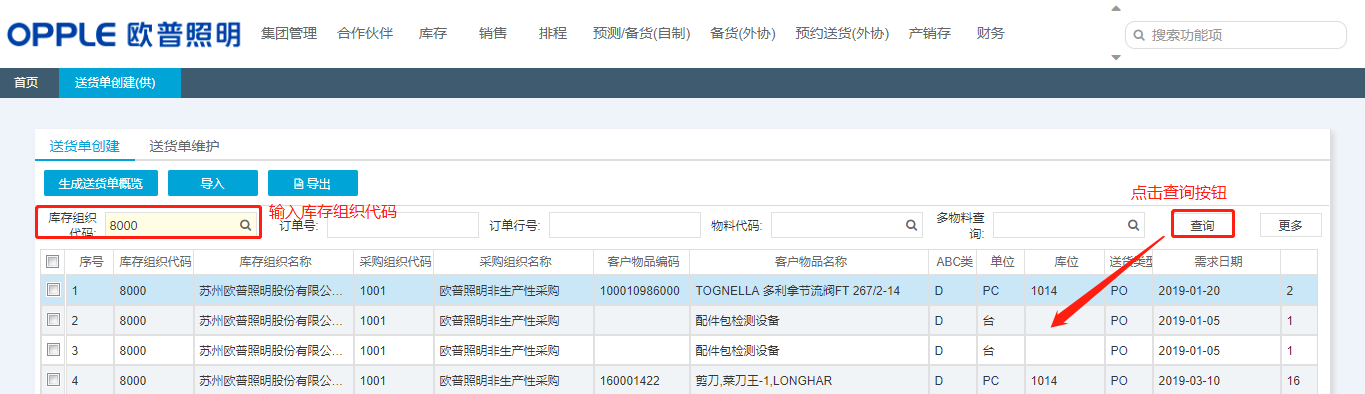 2、勾选自己需要送货的订单行，填写送货数量（务必要按订单优先顺序开单，否则无法保存），点击生成送货单概览，此处如送货数量大于订单剩余可开单数量或者同一天的排程，如果同一个订单+订单行被勾选对应两天的排程数据，或者有漏勾选的行，系统也会报错提示，请按系统提示修改对应错误，否则无法生存送货单。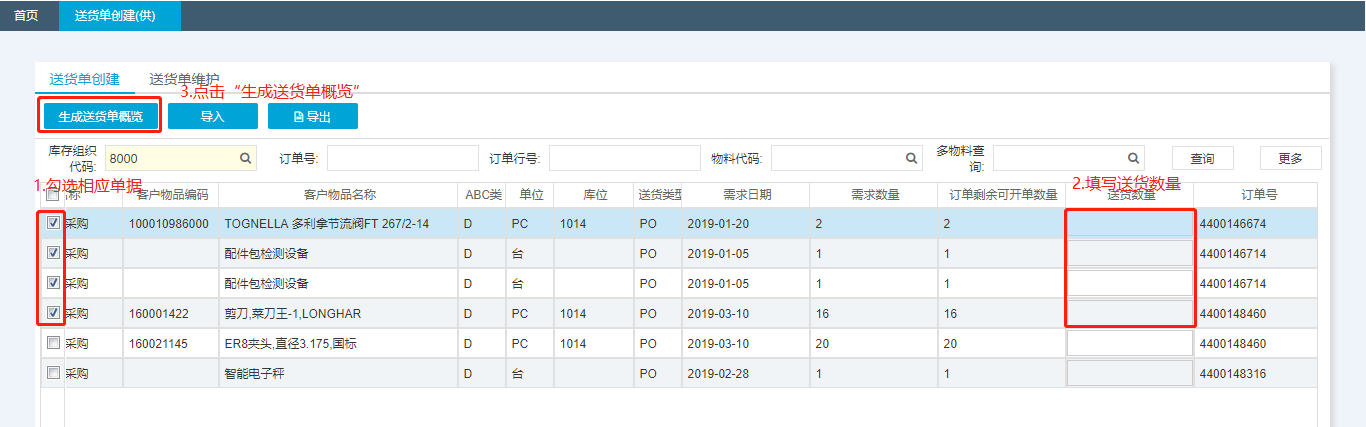 生成送货单概览后如下图，点击ASN进行编辑。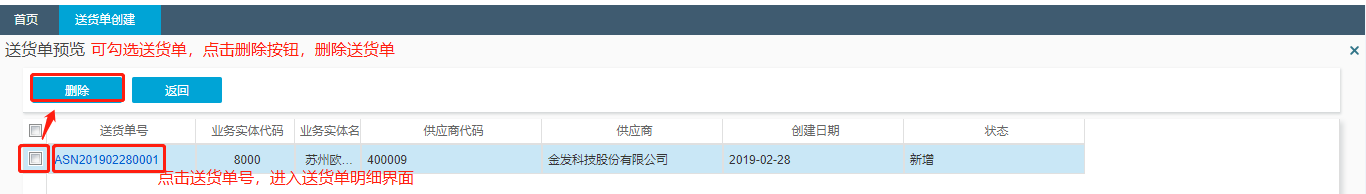 进入ASN编辑页面后，谨核对送货信息无误可直接点击提交送货单，此时ASN送货单开单即完成，状态也变为已发货状态；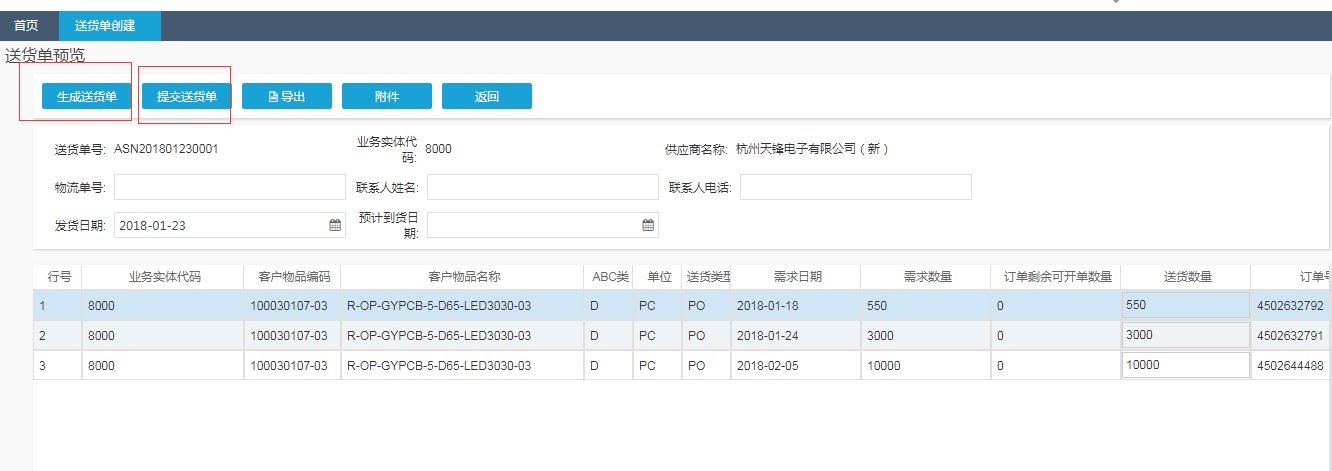 也可点击生成送货单，弹出如下提示对话框：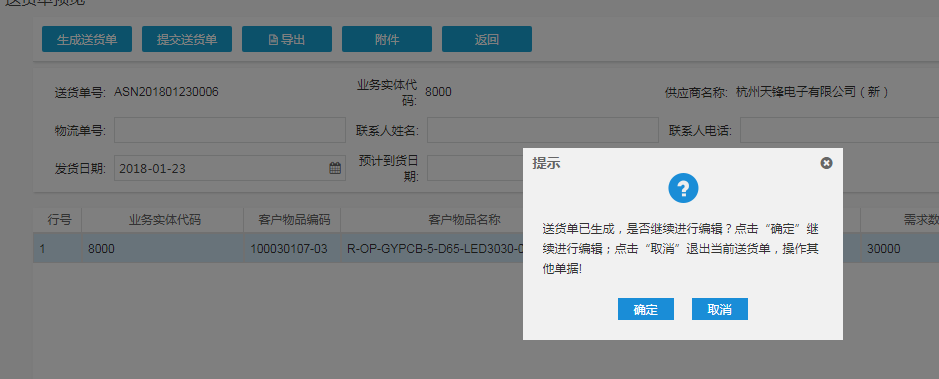 若点击确定，则继续返回ASN编辑页面，继续编辑ASN单据信息（如添加附件，编辑完成后点击提交，此时ASN送货单开单即完成，状态也变为已发货状态，点击保存，此时ASN状态变为新建状态，后面还可再对此ASN单进行更改）。（物流信息填写一定在送货单是新建状态下）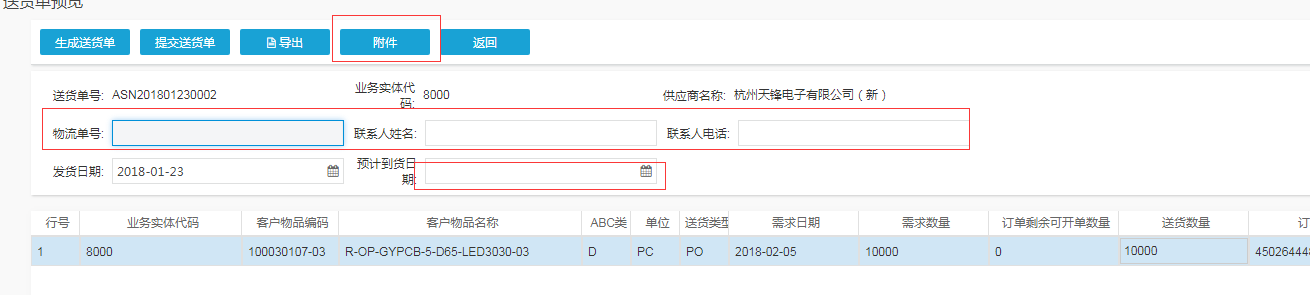 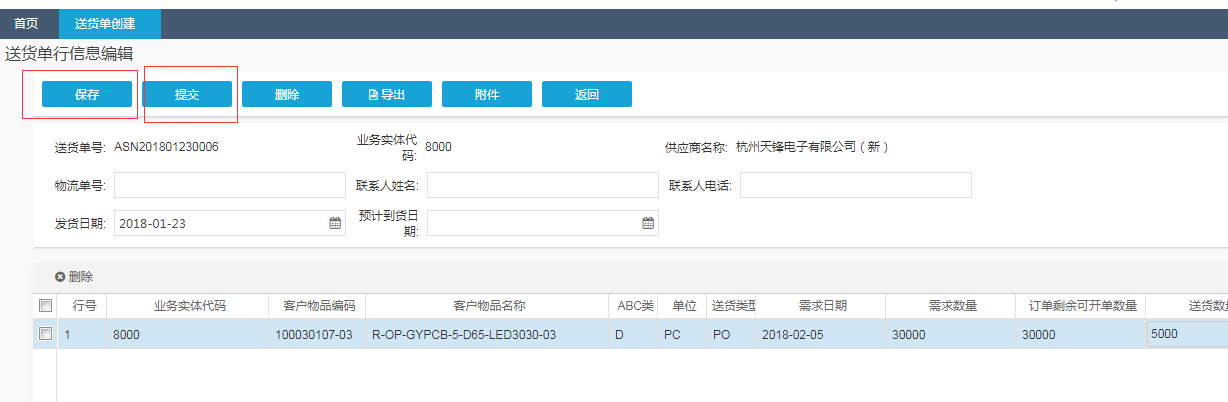 若点击生成送货单，弹出提示对话框后点击取消，则此ASN单状态变为新建状态，后面还可再对此ASN单进行更改。送货单维护（只针对新建状态的ASN）进入送货单创建界面后点击送货单维护，点击查询，即可带出所有新建状态的ASN单据。也可在业务实体框内输入需查询的业务实体代码，如果不知道具体业务实体代码，则点击业务实体代码方框内的放大镜图标进去手动选择（图二）后，点击查询， 即可查询出对应条件的ASN单据，也可按点击更多按钮选择其它条件进行查询。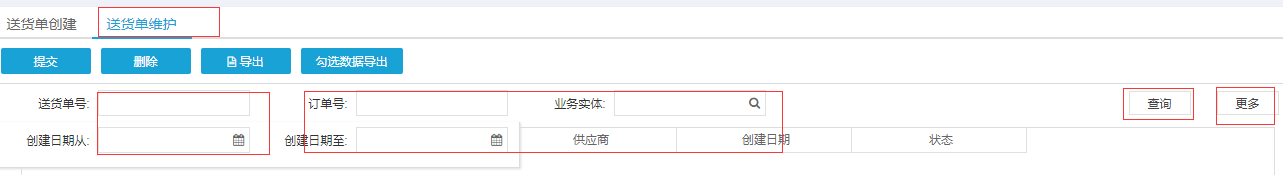 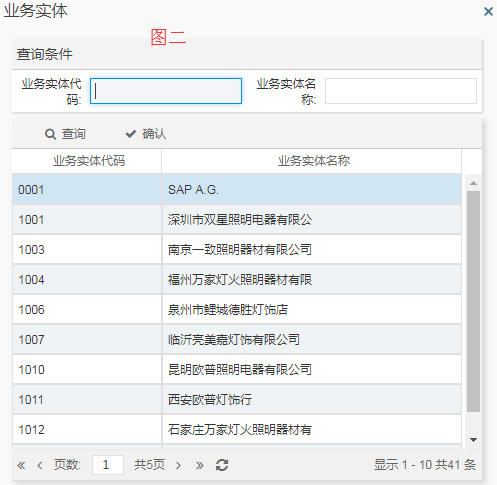 弹出对应条件查询到的ASN单后,点击ASN单号进行编辑。编辑完成后，可按如上已介绍的“ASN创建步骤 ”进行相关动作。这里重点要讲的是删除，如此张ASN单有多行，如需删除其中某行，或者整张删除，可勾选对应行，点击删除按钮即可。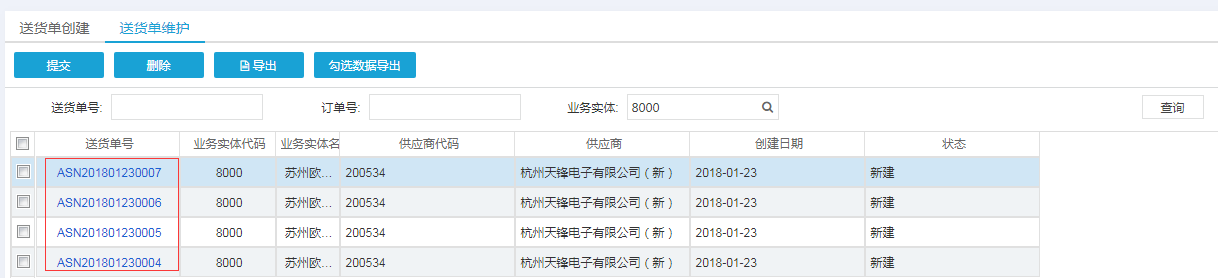 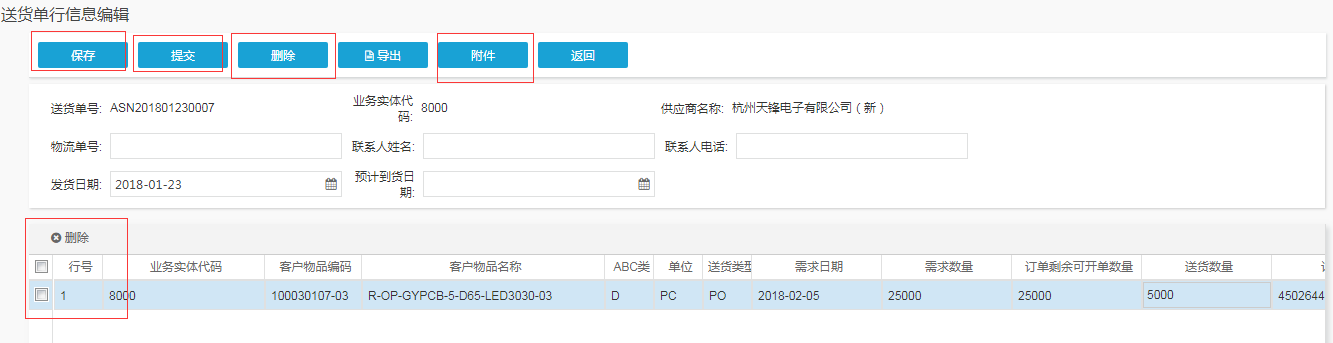 最后对于ASN这块需要重点再强调一下无法开单的原因的有3种（需同时满足才可开单）：1;不在采购设置的可开单区间及排程需求范围里（此系统送货单创建界面里会直接显示此物料的可开单区间范围）---解决方法：如超出开单区间范围外的料需开单，需找对应采购修改订单交期，超出排程需求范围外的如需开单，同样需找对应采购修改排程数量、日期。2;订单状态为已发布、已变更、已取消、已关闭--解决方法：将PO状态为已发布、已变更的PO点击接受或者协调，已关闭、已取消的PO则无法再开单。3;单价过期或者SRM系统无单价信息--需对应采购找开发维护4;新建状态的ASN会占用可开单数量，故需及时清理删除，否则可开单数量系统无法释出（PO送货送货单：供应商开ASN单7天还没有发布的（新增状态），ASN单自动失效，PO自动释放。ASN单发布一个月没有入库的，ASN单自动失效，PO自动释放。JIT送货送货单：供应商开ASN2天没有发布或者发布3天没有入库的，ASN单自动失效，PO自动释放。）。ASN送货单查询操作路径路径：销售-发货-送货单查询点击功能栏“销售”，再点击下拉列表的“送货单查询（供）”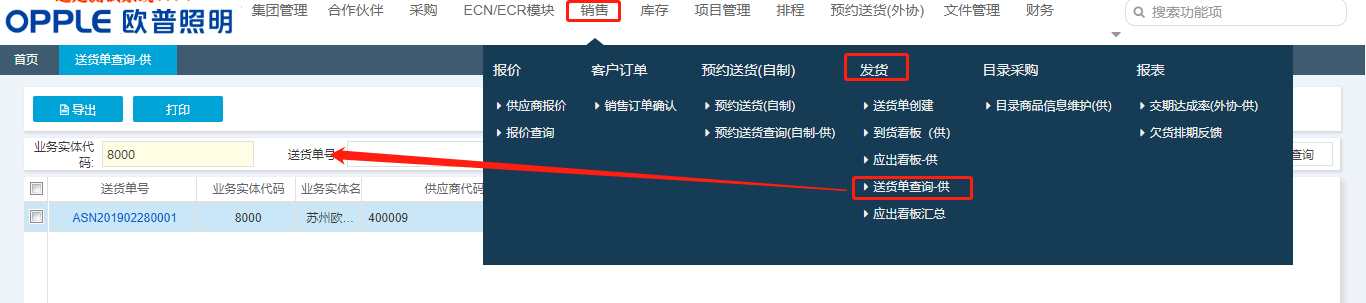 送货单查询进入送货单查询界面后，在业务实体代码框内输入输入需查询的业务实体代码，此为必输条件，如果不知道具体业务实体代码，可参照前面送货单创建界面的具体介绍，点击查询即可弹出对应查询条件的所有已创建的ASN单据状态，也可在其它选项框内输入条件进行查询，此界面可查看到所有状态的ASN及其明细信息。可勾选已发货状态的ASN，点击打印，即可进行送货单据打印。可勾选已发货状态的ASN，点击导出，即可进行送货单据导出。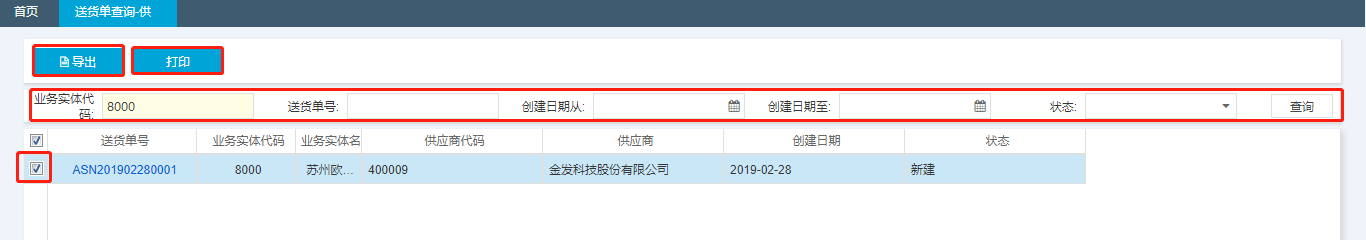 到货看板查询操作路径路径：销售-发货-到货看板（供）点击功能栏“销售”，再点击下拉列表的“到货看板（供）”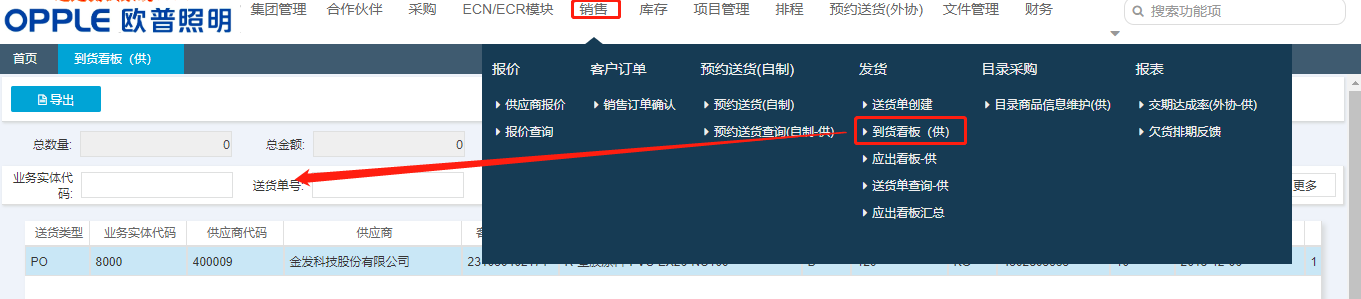 到货看板查询弹出如下界面后，可点击更多按钮同步输入不同筛选条件进行查询。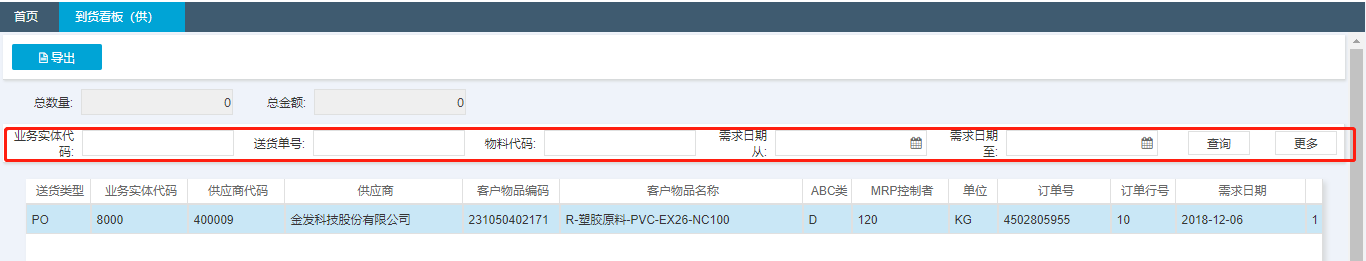 可点击“导出”按钮，选择需要导出的列，点击确定，将数据导出。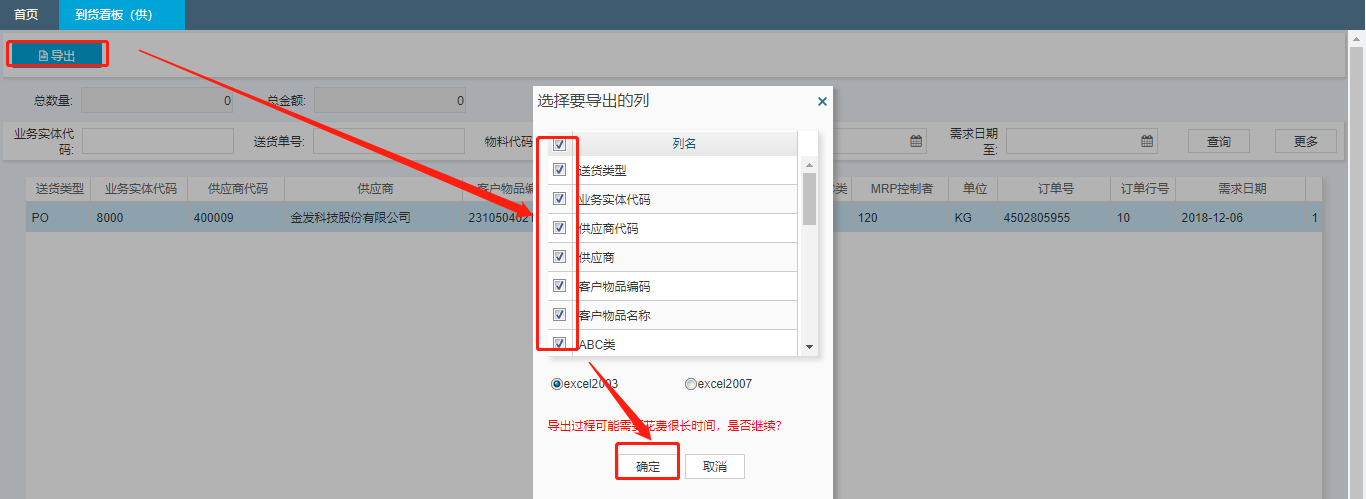 应出看板查询操作路径路径：销售-发货-应出看板（供）点击功能栏“销售”，再点击下拉列表的“应出看板（供）”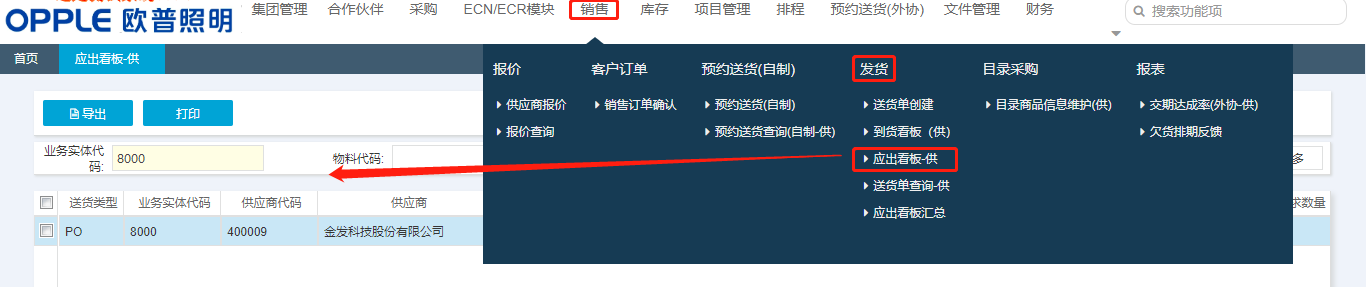 应出看板查询弹出如下界面后，首先在业务实体代码框内输入必输条件，如果不知道具体业务实体代码，可参照前面送货单创建界面的具体介绍，点击查询，也可点击更多按钮同步输入其它条件进行查询。此界面可查询所有物料代码是否已开单&ASN状态及我司系统收料状况。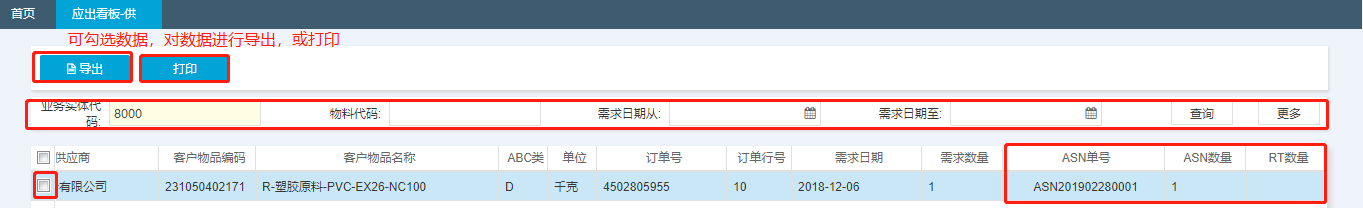 应出看板汇总操作路径路径：销售-发货-应出看板汇总点击功能栏“销售”，再点击下拉列表的“应出看板汇总”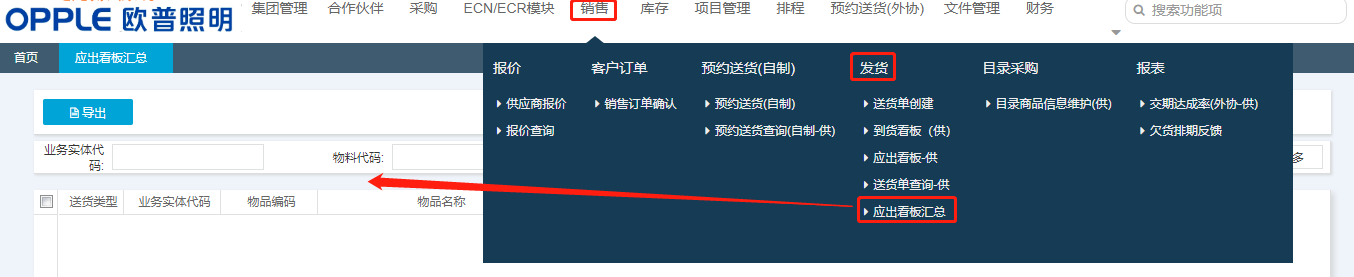 汇总查询输入查询条件，查询具体数据；勾选相关数据，点击“导出”按钮，选择需要导出的列，点击确定，将数据导出。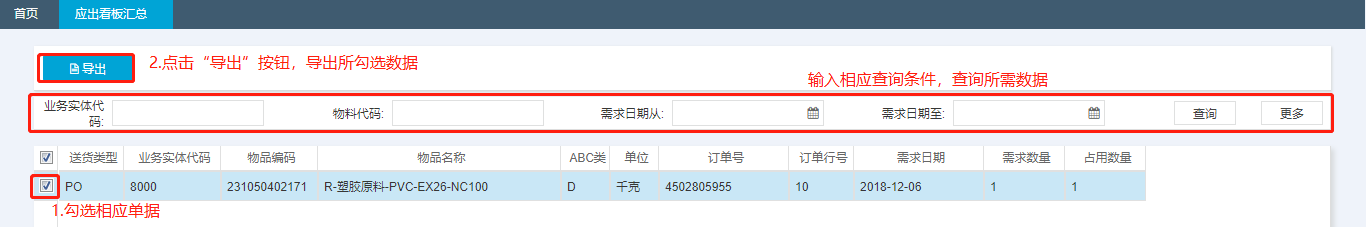 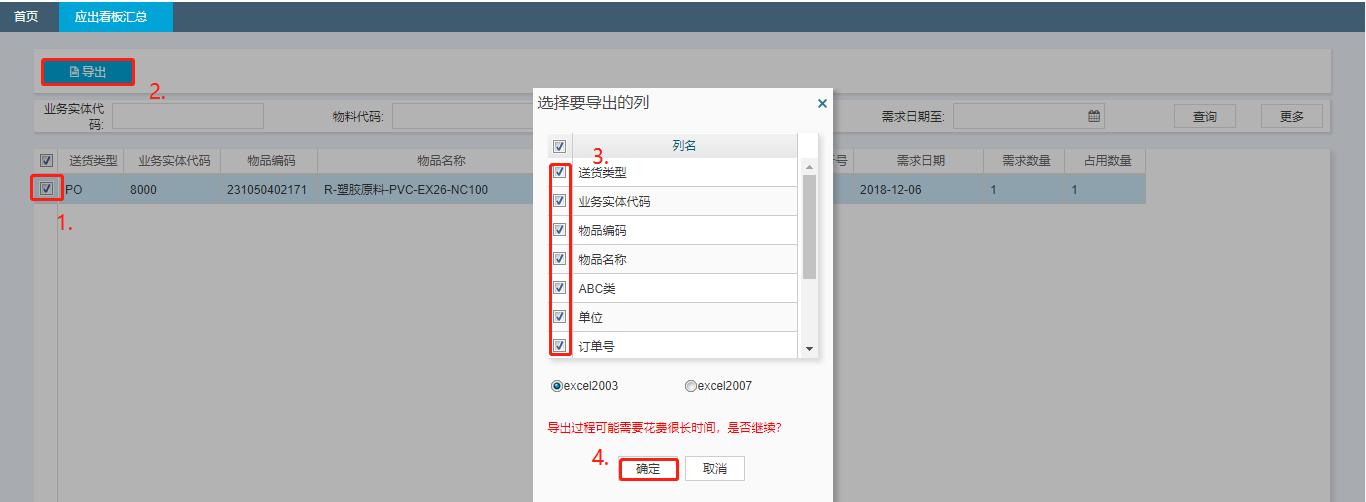 遗留和已结问题遗留问题已结问题修改日期作者版本更改说明日期复核人版本复核说明审批日期审批人审批人角色版本1.0序号说明影响程度负责人计划日期缺少ASN单PO批导序号说明解决方法负责人解决日期